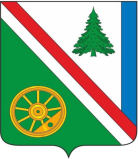 12.09.2022г. №531РОССИЙСКАЯ ФЕДЕРАЦИЯИРКУТСКАЯ ОБЛАСТЬБРАТСКИЙ РАЙОНВИХОРЕВСКОЕ МУНИЦИПАЛЬНОЕ ОБРАЗОВАНИЕАДМИНИСТРАЦИЯПОСТАНОВЛЕНИЕ ОБ УТВЕРЖДЕНИИ ПОРЯДКА КАЗНАЧЕЙСКОГОСОПРОВОЖДЕНИЯ СРЕДСТВ В СЛУЧАЯХ, ОПРЕДЕЛЕННЫХ МУНИЦИПАЛЬНЫМ ПРАВОВЫМ АКТОМ ПРЕДСТАВИТЕЛЬНОГО ОРГАНА МУНИЦИПАЛЬНОГООБРАЗОВАНИЯ О МЕСТНОМ БЮДЖЕТЕНА ТЕКУЩИЙ ФИНАНСОВЫЙ ГОД И ПЛАНОВЫЙ ПЕРИОДВ соответствии с пунктом 5 статьи 242.23 Бюджетного кодекса Российской Федерации, руководствуясь статьей 14 Федерального закона от 6 октября 2003 года N 131-ФЗ «Об общих принципах организации местного самоуправления в Российской Федерации», постановлением Правительства Российской Федерации от 1 декабря 2021 года № 2155 «Об утверждении общих требований к порядку осуществления финансовыми органами субъектов Российской Федерации (муниципальных образований) казначейского сопровождения средств», ст.47 Уставом Вихоревского муниципального образования,-ПОСТАНОВЛЯЕТ:1. Утвердить Порядок казначейского сопровождения средств в случаях, определенных решением Думы Вихоревского муниципального образования о местном бюджете  на текущий финансовый год и плановый период (Приложение 1).2. Настоящее постановление подлежит опубликованию и  размещению на официальном сайте Администрации Вихоревского городского поселения www.admvih.ru .	3. Контроль за исполнением настоящего постановления возложить на начальника финансово-экономического управления администрации Вихоревского городского поселения.Глава администрации Вихоревского городского поселения                                                     Н.Ю. Дружинин	Утвержденпостановлением от 12.09.2022 г.№531ПОРЯДОККАЗНАЧЕЙСКОГО СОПРОВОЖДЕНИЯ СРЕДСТВ В СЛУЧАЯХ, ОПРЕДЕЛЕННЫХ МУНИЦИПАЛЬНЫМ ПРАВОВЫМ АКТОМ ПРЕДСТАВИТЕЛЬНОГО ОРГАНА МУНИЦИПАЛЬНОГО ОБРАЗОВАНИЯ НА ТЕКУЩИЙ ФИНАНСОВЫЙ ГОД И ПЛАНОВЫЙ ПЕРИОДI. Общие положенияНастоящий Порядок устанавливает правила осуществления  администрацией Вихоревского городского поселения (далее - Финорган) казначейского сопровождения средств, определенных Решением Думы Вихоревского муниципального образования о местном бюджете на текущий финансовый год и плановый период в соответствии со статьей 242.26 Бюджетного кодекса Российской Федерации (далее - целевые средства), получаемых участниками казначейского сопровождения.2. Муниципальные контракты, договоры (соглашения), контракты (договоры), подлежащие казначейскому сопровождению, должны содержать в том числе положения:1) об открытии в Финоргане участниками казначейского сопровождения лицевых счетов для осуществления и отражения операций со средствами участников казначейского сопровождения в соответствии с порядком открытия, ведения, переоформления и закрытия лицевых счетов участникам казначейского сопровождения, утвержденным Финорганом;            2) о представлении в Финорган документов, установленных порядком осуществления администрацией Вихоревского городского поселения санкционирования операций со средствами участников казначейского сопровождения (далее – Порядок санкционирования);           3) об указании в контрактах (договорах), распоряжениях, а также в иных документах, установленных Порядком санкционирования, идентификатора муниципального контракта, договора (соглашения);          4) о ведении раздельного учета результатов финансово-хозяйственной деятельности по каждому муниципальному контракту, договору (соглашению), контракту (договору), в соответствии с порядком, определенным Правительством Российской Федерации;      5) о формировании в установленных Правительством Российской Федерации случаях информации о структуре цены муниципального контракта, договора (соглашения), контракта (договора), суммы средств, предусмотренной договором (соглашением), в порядке и по форме, установленным Министерством финансов Российской Федерации (далее - расходная декларация).3. Операции с целевыми средствами участника казначейского сопровождения осуществляются Финорганом на лицевых счетах, открытых в соответствии с пунктом 7.1 статьи 220.11 Бюджетного кодекса Российской Федерации, и отражаются на аналитических разделах, открываемых в Финоргане по каждому муниципальному контракту, договору (соглашению), контракту (договору), на лицевом счете участника казначейского сопровождения (далее - лицевой счет).4. Операции с целевыми средствами, отраженными на лицевых счетах, проводятся после осуществления Финорганом санкционирования расходов в Порядке санкционирования,  установленном Финорганом, в соответствии с пунктом 5 статьи 242.23 Бюджетного кодекса Российской Федерации.5. При открытии лицевых счетов и осуществлении операций на указанных лицевых счетах территориальными органами Федерального казначейства осуществляется проведение бюджетного мониторинга в порядке, установленном Правительством Российской Федерации в соответствии со статьей 242.13-1 Бюджетного кодекса Российской Федерации.6. Казначейское сопровождение целевых средств, предоставляемых на основании муниципальных контрактов, договоров (соглашений), контрактов (договоров), содержащих сведения, составляющие государственную тайну или относимые к охраняемой в соответствии с законодательством Российской Федерации иной информации ограниченного доступа (далее - сведения, составляющие государственную тайну) осуществляется с соблюдением требований, установленных законодательством Российской Федерации о защите государственной и иной охраняемой законом тайны.7. Информация об операциях по зачислению и списанию целевых средств, отраженных на лицевых счетах, а также иная информация, не содержащая сведений, составляющих государственную тайну, предусмотренная Порядком санкционирования, размещается в информационных системах, оператором которых является Федеральное казначейство. Финорган ежедневно (в рабочие дни) предоставляет информацию о муниципальных контрактах, договорах (соглашениях), контрактах (договорах), о лицевых счетах и об операциях по зачислению и списанию целевых средств, отраженных на лицевых счетах в порядке, установленном Федеральным казначейством, в подсистему информационно-аналитического обеспечения государственной интегрированной информационной системы управления общественными финансами «Электронный бюджет», оператором которой является Федеральное казначейство.Информация об операциях по зачислению и списанию целевых средств, а также иная информация, не содержащая сведений, составляющих государственную тайну, предусмотренная настоящими Правилами, предоставляется территориальным органом Федерального казначейства получателю средств бюджета, заказчику, финоргану, контрольным (надзорным) органам по их запросу с использованием информационных систем, оператором которых является Федеральное казначейство.II. Условия ведения и использования лицевого счета (режимлицевого счета)8. При казначейском сопровождении ведение и использование лицевого счета (режим лицевого счета), предусматривает соблюдение условий и ограничений, установленных пунктом 3 статьи 242.23 Бюджетного кодекса Российской Федерации.